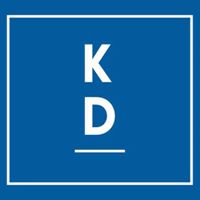 InterpellationHalkbekämpning i hemmet är en viktig fråga i det förebyggande arbetet med äldre.Naturligtvis är detta även en viktig fråga utomhus.För att förstå kostnaderna av att inte bedriva förebyggande arbete med halkbekämpning utomhus vill jag veta hur många är halkolyckorna där Landstinget Dalarna får ta hand om skadorna och vad de kostar att behandla.Min frågor blir därför:Hur många halkolyckor inträffade under senare delen av året?Vad kostar t ex ett arm- och benbrott att behandla?Katarina Gustavsson (KD)Falun 180109